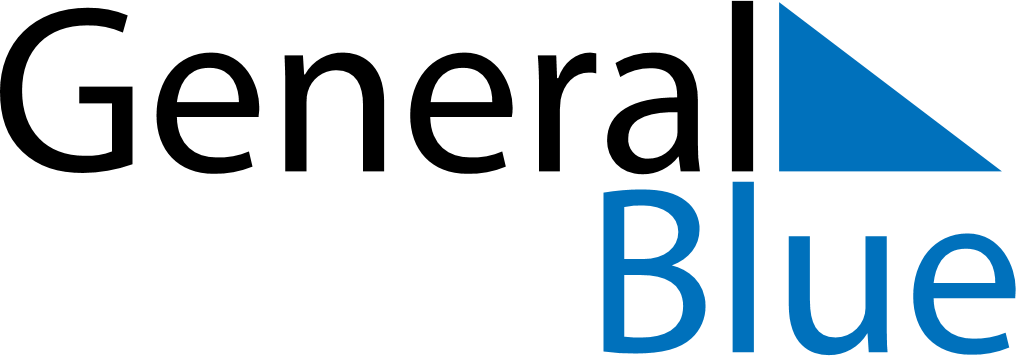 July 2024July 2024July 2024July 2024July 2024July 2024O Barco de Valdeorras, Galicia, SpainO Barco de Valdeorras, Galicia, SpainO Barco de Valdeorras, Galicia, SpainO Barco de Valdeorras, Galicia, SpainO Barco de Valdeorras, Galicia, SpainO Barco de Valdeorras, Galicia, SpainSunday Monday Tuesday Wednesday Thursday Friday Saturday 1 2 3 4 5 6 Sunrise: 6:54 AM Sunset: 10:08 PM Daylight: 15 hours and 14 minutes. Sunrise: 6:55 AM Sunset: 10:08 PM Daylight: 15 hours and 13 minutes. Sunrise: 6:55 AM Sunset: 10:08 PM Daylight: 15 hours and 12 minutes. Sunrise: 6:56 AM Sunset: 10:08 PM Daylight: 15 hours and 11 minutes. Sunrise: 6:57 AM Sunset: 10:08 PM Daylight: 15 hours and 10 minutes. Sunrise: 6:57 AM Sunset: 10:07 PM Daylight: 15 hours and 9 minutes. 7 8 9 10 11 12 13 Sunrise: 6:58 AM Sunset: 10:07 PM Daylight: 15 hours and 8 minutes. Sunrise: 6:59 AM Sunset: 10:07 PM Daylight: 15 hours and 7 minutes. Sunrise: 6:59 AM Sunset: 10:06 PM Daylight: 15 hours and 6 minutes. Sunrise: 7:00 AM Sunset: 10:06 PM Daylight: 15 hours and 5 minutes. Sunrise: 7:01 AM Sunset: 10:05 PM Daylight: 15 hours and 4 minutes. Sunrise: 7:02 AM Sunset: 10:05 PM Daylight: 15 hours and 3 minutes. Sunrise: 7:02 AM Sunset: 10:04 PM Daylight: 15 hours and 1 minute. 14 15 16 17 18 19 20 Sunrise: 7:03 AM Sunset: 10:04 PM Daylight: 15 hours and 0 minutes. Sunrise: 7:04 AM Sunset: 10:03 PM Daylight: 14 hours and 58 minutes. Sunrise: 7:05 AM Sunset: 10:02 PM Daylight: 14 hours and 57 minutes. Sunrise: 7:06 AM Sunset: 10:02 PM Daylight: 14 hours and 55 minutes. Sunrise: 7:07 AM Sunset: 10:01 PM Daylight: 14 hours and 54 minutes. Sunrise: 7:07 AM Sunset: 10:00 PM Daylight: 14 hours and 52 minutes. Sunrise: 7:08 AM Sunset: 9:59 PM Daylight: 14 hours and 51 minutes. 21 22 23 24 25 26 27 Sunrise: 7:09 AM Sunset: 9:59 PM Daylight: 14 hours and 49 minutes. Sunrise: 7:10 AM Sunset: 9:58 PM Daylight: 14 hours and 47 minutes. Sunrise: 7:11 AM Sunset: 9:57 PM Daylight: 14 hours and 45 minutes. Sunrise: 7:12 AM Sunset: 9:56 PM Daylight: 14 hours and 43 minutes. Sunrise: 7:13 AM Sunset: 9:55 PM Daylight: 14 hours and 41 minutes. Sunrise: 7:14 AM Sunset: 9:54 PM Daylight: 14 hours and 40 minutes. Sunrise: 7:15 AM Sunset: 9:53 PM Daylight: 14 hours and 38 minutes. 28 29 30 31 Sunrise: 7:16 AM Sunset: 9:52 PM Daylight: 14 hours and 36 minutes. Sunrise: 7:17 AM Sunset: 9:51 PM Daylight: 14 hours and 33 minutes. Sunrise: 7:18 AM Sunset: 9:50 PM Daylight: 14 hours and 31 minutes. Sunrise: 7:19 AM Sunset: 9:49 PM Daylight: 14 hours and 29 minutes. 